    Les ateliers de la Période 1GRAMMAIRE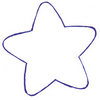 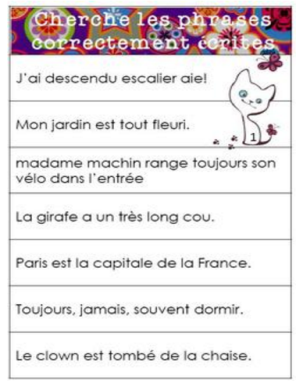 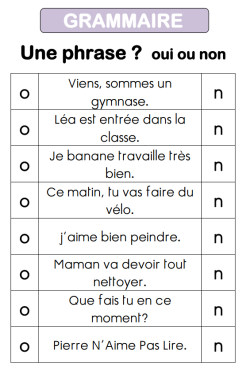 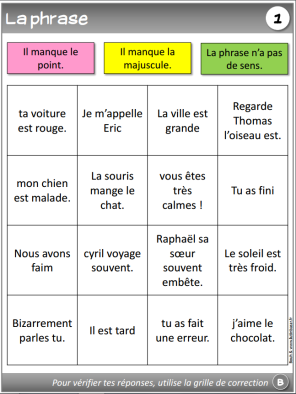 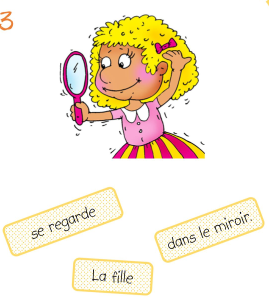 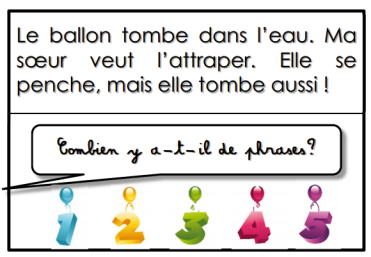 CONJUGAISON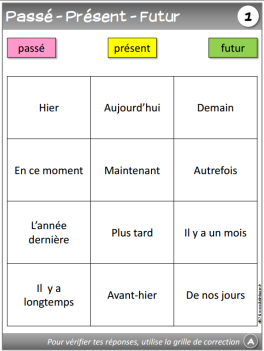 VOCABULAIRE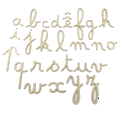 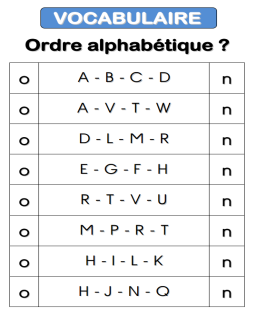 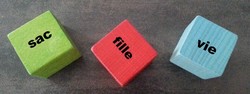 ORTHOGRAPHE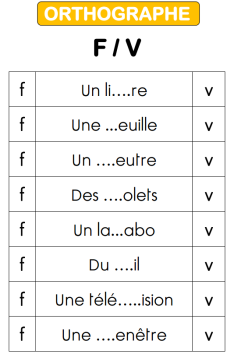 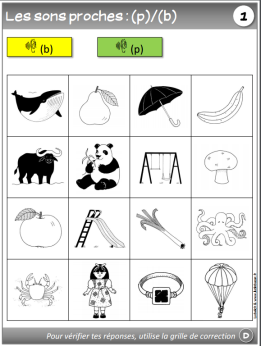 NUMERATION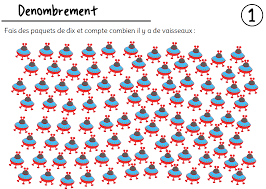 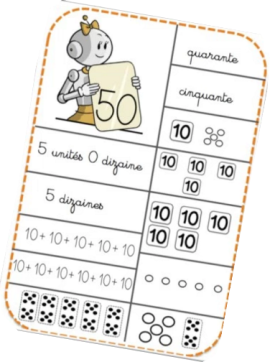 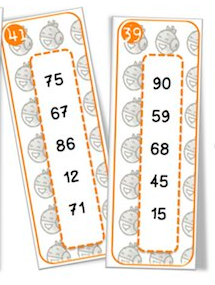 CALCUL / PROBLEMES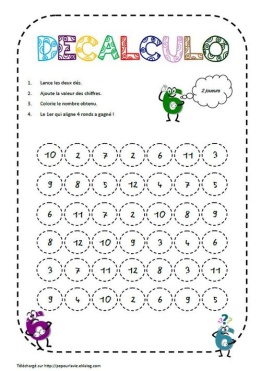 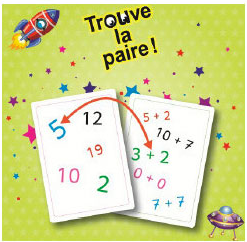 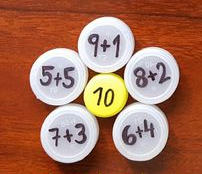 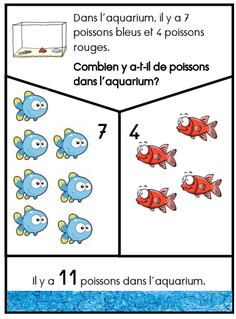 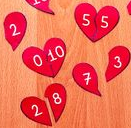 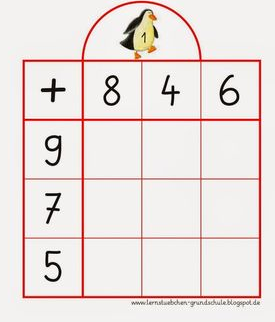 Dans cette partie, écris la réponse de tes ateliers qui ne sont pas autocorrectifs.G1Je sais reconnaître une phrase.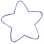 G1Je sais différencier phrase et ligne.G1Je sais écrire une phrase. (Majuscule/point/sens)C1Je sais différencier passé/présent/futurV2Je sais ranger des lettres dans l’ordre alphabétiqueV2Je sais ranger des mots dans l’ordre alphabétiqueO1Je distingue des sons prochesN2Je sais ranger des nombres dans l’ordre (<69)N4Je sais décomposer un nombre (<69)Ca4Je sais additionner ou soustraire de petits nombresCa4Je connais les compléments à 10P2Je sais résoudre un problème additif.